Objednávka č. 75-2/09/2017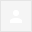 Dobrý den,Akceptujeme Vaši objednávku č. 75-2/09/2017.DěkujiS pozdravem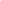 Stanislav CieslarMostecká 1708/2737 01  Český TěšínIČ: 15472809DIČ: CZ510921323Doručená poštax9:54 (před 25 minutami)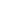 